WESTHILL HIGH SCHOOL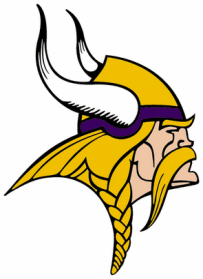 INSTRUMENTAL MUSIC PROGRAMRegistration Fall 2017Student’s Name _________________________________________ Grade ______________________Instrument/Color Guard _______________________________________________________________Home Address _______________________________________________________________________Home Telephone_____________________________________________________________________Parents’ Names ______________________________       _____________________________________Parents’ E-mails ______________________________       _____________________________________(Please list as many e-mail addresses as you would like to receive information from both the Band Director and the Band Parents’ Association; this is a primary means of communication)Parents’ Cell Phones ___________________________      _____________________________________Student’s E-mail ______________________________________________________________________Student’s Cell Phone __________________________________________________________________Student’s Shoe Size ______________________ Student’s T-Shirt Size (generic) ___________________Fees for Marching Band and Color Guard: (TO BE PAID DURING BAND CAMP, AUGUST 15-26 2017)One child in program		$275					__________Each additional child		$200					__________Shoe Fee			$  32					__________Voluntary contribution toward additional program costs		__________						TOTAL			$_________						check # and date _________________________________Uniform information (filled in by parent volunteers during band camp):Jacket size _________________________  Jacket number ____________________________________Pants size _________________________   Pants number _____________________________________